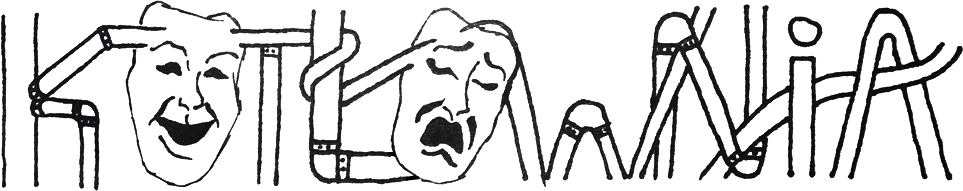 KARTA ZGŁOSZENIOWAXII PRZEGLĄDU MAŁYCH FORM TEATRALNYCH „KOTŁOWNIA 2022”mała KOTŁOWNIA – reaktywacja-------------------------------------------------------------------------------1.Nazwa GRUPY lub imię i nazwisko UCZESTNIKA (ewentualnie imię i nazwisko opiekuna)1.2.KLASA2.3.TYTUŁ PREZENTACJI I JEJ FORMA/GATUNEK3.4.ILOŚĆ UCZESTNIKÓW I CZAS TRWANIA PREZENTACJI4.6.OCZEKIWANIA SPRZĘTOWE, EWENTUALNY CZAS MONTAŻU I DEMONTAŻU SCENOGRAFII 6.7.KONIECZNIE: Dane kontaktowe opiekuna grupy lub upoważnionego uczestnika:Telefon:e-mail: